Minutes of the Executive Committee 22nd April 2022 Venue: Virtual (Private) Meeting SDCT Website: www.cipfa.org/partners/society-of-district-council-treasurersIn Attendance: Alison Scott, Adrian Rowbotham (VP), Jenny Poole (2VP), Angela George (Secretary), Homira Javadi, Sian Moore, Richard Bates, Carolin Martlew, Richard Baker, Clare Fletcher, Terry CollierApologies:   Simon Freeman, David Stanley, David Heyes, Tracey Bircumshaw, Peter CatchpoleWelcome: Clive Mason from Harborough has recently been appointed to the Executive but had been unable to attend this meeting.Goodbyes: Helen Smith, Peter Stuart and Jenny Poole (from July 2022) have all tendered their resignation from the Executive for various reasons. The Executive passed on their best wishes for the future and grateful thanks for their input to the work of the society.Minutes of meeting of 7th January 2022The minutes of the previous meeting of 7th January 2022 were agreed. Action - Alison to circulate the BR Consultation response for the SDCT WebsiteAny other matters arising, or outstanding issues are considered further on the agenda.AGM 17th and 18th March 2022 – Verbal FeedbackThose members of the Executive who had attended the AGM event reported positive feedback albeit numbers were lower than would have been liked (which given the Covid situation was perhaps to be expected) and following discussion it was agreed that this format would be continued for future years.Action – Angela to reserve dates for March 2023.Those slides which were ‘public’ have now been updated onto the SDCT Website.A wider discussion took place on communications with Members and Terry volunteered to speak to Peter Stuart about the Linked In and Website handover.Action – Terry CollierFinancial Sustainability Alison reported that the main current issues covered by the LGA and Alex Skinner (DLUHC) at the March AGM were Inflation, Supply Chain Issues and Ukraine. Alison requested real examples of difficulties being experienced that she could feed in to DLUHC.Action – All to send examples to Alison.Fuel Rebate (administered via Council Tax)- The difficulties in funding and administering the government scheme were discussed. Action – Jenny to gather data on the difficulties and issues encountered to feed into DLUHCUkraineThere was still little guidance available on the scheme and refugees had now started to arrive. Temporary accommodation would be an issue. It was discussed whether data could be gathered to feed into DLUHC.Action – Clare to send out a message to the wider general membership asking for data and information on the issues starting to arise.Audit IssuesThe significant issues had been widely discussed at the AGM and there were no new issues or proposed resolutions to discuss. It was noted that following the CIPFA emergency consultation on time limited changes to the CoP to help alleviate current delays to the publications of audited financial statements. The CIPFA / LASAAC decisions were as follows: • The Board decided not to progress any option to pause professional valuation of operational property, plant and equipment, or to apply indexation to otherwise paused balances of operational property, plant and equipment. • The Board decided to pursue the option of deferring implementation in the Code of IFRS 16 Leases, subject to consideration and review of this approach by the Financial Reporting Advisory Board (FRAB). This deferral would be for a fixed period of two yearsConsultation Responses:MRP Consultation (DLUHC)There was no further word from DLUHC on progress with this issue.Any Other Business:7.1 – CIPFA Conference SDCT Workshop – 11.30am 14th July, Liverpool. The subject will be Council Owned Companies and the agenda /potential speakers were discussed.Action – Alison / Adrian / Angela to progress.7.2 – CIPFA Local Authority Treasurers Retreat, Birmingham 10-11th May. This invitation will be circulated around the wider membership.Action – Clare7.3 – SDCT Dinners. It was agreed that the SDCT Dinner would be combined with the AGM in March and would include the Past Presidents. It was also noted that the handover of the Presidents Chain had still to take place and Alison would organise this with SimoneAction – Angela / Alison7.4- SDCT Members / Advisor Areas Update. The advisor areas will need to be updated again following the recent resignations and new Members. It was discussed as to whether Deputy S151 officers could be used to fill any gaps particularly on more technical areas. If anyone is interested in the soon to be vacant Second Vice President role please contact Alison / Angela. Angela will provide the list of County areas covered by current SDCT members and Clare will circulate a message to the wider membership to look for expressions of interest from areas not currently represented.Action – Angela / ClareDate of Next Scheduled Meeting: 20th May 2022 10am (Virtual Public).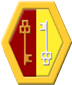 